~í AGENTURA OCHRANY PŘÍRODY A KRAJINY. ČESKÉ REPUBLIKYKAPLANOVA 1931/1 148 00 PRAHA 11 - CHODOV TEL: 283 069 242 FAX: 283 069 241ID DS: DKKDKDJ aopkcr@nature.czČíslo smlouvy: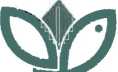 KUPNÍ SMLOUVAUZAVŘENÁ DLE USTANOVENÍ § 2079 A NÁSL. ZÁK. Č. 89/2012 SB., OBČANSKÉHO ZÁKONÍKUSmluvní stranyKupujícíČeská republika - Agentura ochrany přírody a krajiny České republikySídlo:	Kaplanova 1931/1, 148 00 Praha 11 - ChodovJednající:	RNDr. František PeleIČO:	629 335 91Bankovní spojení: ČNB Praha, Číslo účtu: 18228011/0710Kontaktní osoba pro věci technické: Bc. Petr Kasal (tel.: 724 329 008, e-mail: petr.kasal@nature.cz)(dále jen „kupující“)ProdávajícíKonica Minolta Business Solutions Czech, spol. s r.o.Sídlo:	Žarošická 13,	628 00	BrnoIČO:	00176150DIČ:	CZ00176150Bankovní spojení: Citibank Europe , Číslo účtu: 2550460107/2600 zapsaná v obchodním rejstříku vedeném Krajským soudem v Brně sp.zn. C21999 E-mail:	info@konicaminolta.czTelefon:	841 777 777(dále jen „prodávající“)Předmět smlouvyPředmětem této smlouvy je závazek prodávajícího, že kupujícímu odevzdá věc, která je předmětem koupě specifikovaným v čl. 3 této smlouvy, a umožní kupujícímu nabýt vlastnické právo k předmětu koupě, a závazek kupujícího, že věc převezme a zaplatí prodávajícímu kupní cenu sjednanou v čl. 4 této smlouvy.Předmět koupěPředmětem koupě dle této smlouvy jsou následující movité věci:33 ks multifunkčního kopírovacího zařízení Konica Minolta bizhub C458.(dále jen ..předmět koupě“)Smluvní strany berou ve smyslu § 2095 zák. č. 89/2012 Sb., občanského zákoníku, ve znění pozdějších předpisů (dále jen „občansky zákoník“) na vědomí a výslovně souhlasí s tím, že prodávající odevzdává předmět koupě kupujícímu jako nový bez jakýchkoliv vad či opotřebení.Smluvní strany se dohodly, že vlastnické právo k předmětu koupě se převádí touto smlouvou převzetím předmětu koupě kupujícím.Kupní cena a její splatnostKupní cena za předmět koupě (dále jen „kupní cena“) je stanovena dohodou smluvních stran dle zákona č. 526/1990 Sb., o cenách, ve znění pozdějších předpisů a činíCena bez DPH: 1 431 397,42 Kč DPH: 300 593,46 KčCena	včetně DPH:	1 731 990,88	Kč	(slovy:Jedenmilionsedmsettřicetjedentisícdevětsetdevadesátcelýchosmdesátosm korun českých) Prodávající je plátcem DPHKupní cena zahrnuje veškeré náklady prodávajícího související s dodávkou předmětu koupě do místa plnění.Kupní cena uvedená v čl. 4.1 této smlouvy je sjednána smluvními stranami jako cena pevná. Jakékoliv změny kupní ceny mohou být provedeny výhradně písemným dodatkem k této smlouvě, podepsaným oběma smluvními stranami.Kupní cena je splatná ve lhůtě třiceti (30) kalendářních dnů ode dne, kdy byla kupujícímu doručena faktura (daňový doklad) prodávajícího obsahující (i) náležitosti daňového resp. účetního dokladu podle platných obecně závazných právních předpisů, a (ii) odkaz na číslo této smlouvy. Faktura (daňový doklad) musí být zaslána na adresu sídla kupujícího uvedenou v záhlaví této smlouvy.Právo prodávajícího vystavit fakturu (daňový doklad) vzniká ke dni odevzdání předmětu koupě kupujícímu.Kupující má právo fakturu (daňový doklad) prodávajícímu před uplynutím lhůty splatnosti vrátit, aniž by došlo k prodlení s jeho úhradou, (i) obsahuje-li nesprávné údaje nebo (ii) chybí-li na faktuře (daňovém dokladu) odkaz na číslo této smlouvy. Nová lhůta splatnosti v délce třiceti (30) kalendářních dnů počne plynout ode dne doručení opravené faktury (daňového dokladu) kupujícímu.Místo a čas plněníSmluvní strany si sjednaly, že prodávající odevzdá kupujícímu a kupující od prodávajícího převezme předmět koupě nejpozději do čtrnácti (14) dnů ode dne nabytí účinnosti této smlouvy na adresách uvedených v příloze č. 1 této smlouvy.Prodávající kupujícímu předmět koupě odevzdá společně s doklady, které se k předmětu koupě vztahují, a umožní kupujícímu nabýt vlastnické právo k předmětu koupě v souladu s touto smlouvou.Nebezpečí škodyProdávající prohlašuje a odpovídá kupujícímu za právní bezvadnost předmětu koupě a za skutečnost, že uzavřením této smlouvy není porušena žádná povinnost prodávajícího nebo práva či oprávněné zájmy jiných osob.Nebezpečí škody přechází na kupujícího převzetím předmětu koupě kupujícím.Záruka a odpovědnost za vadyProdávající poskytne na předmět koupě záruku v délce dvaceti čtyř (24) měsíců od předání předmětu koupě kupujícímu. Odpovědnost za vady se řídí ustanoveními občanského zákoníku.Smluvní pokuty a úroky z prodleníV případě, že prodávající nedodrží termín plnění sjednaný v bodu 5.1 této smlouvy, je povinen zaplatit kupujícímu smluvní pokutu ve výši 0,05 % z celkové ceny (tj. včetně DPH) uvedené v bodu 4.1 této smlouvy za každý započatý den prodlení.V případě prodlení kupujícího s placením řádně vystavené faktury, je kupující povinen zaplatit prodávajícímu úrok z prodlení ve výši 0,05 % z nezaplacené částky za každý započatý den prodlení.Všechny smluvní sankce uplatněné dle této smlouvy jsou splatné do čtrnácti (14) kalendářních dnů ode dne doručení písemného oznámení o jejich uplatnění stranou oprávněnou straně povinné. Ujednání o úroku z prodlení a smluvních pokutách zůstávají případným odstoupením od této smlouvy nedotčena a trvají i po skončení účinnosti této smlouvy.Uplatněním smluvní pokuty podle této smlouvy není dotčeno právo kupujícího na náhradu škody.Ostatní ujednáníProdávající je povinen předmět koupě zabalit tak, aby při běžných podmínkách přepravy, manipulace a skladování byl řádně chráněn před poškozením. Prodávající je odpovědný za škodu způsobenou vadným balením.Prodávající bere na vědomí, že kupující je povinen zveřejnit tuto smlouvu a související informace a dokumenty týkající se jejího plnění ve smyslu zákona č. 134/2016 Sb., o zadávání veřejných zakázek ve znění pozdějších předpisů (dále jen „ZVZ“). Kupující neuveřejní informace, u kterých to vyžaduje ochrana informací a údajů podle zvláštních právních předpisů, tj. zejména takové, které se týkají autorských práv ve smyslu zákona č. 121/2000 Sb., autorský zákon, ve znění pozdějších předpisů, obchodního tajemství dle § 504 občanského zákoníku a důvěrných informací dle § 1730 občanského zákoníku.Závěrečná ustanoveníSmlouva se vyhotovuje ve třech stejnopisech, z nichž každý má platnost originálu. Dva stejnopisy obdrží kupující, jeden stejnopis obdrží prodávající.Prodávající bere na vědomí, že tato smlouva může podléhat povinnosti jejího uveřejnění podle zákona č. 340/2015 Sb., o zvláštních podmínkách účinnosti některých smluv, uveřejňování těchto smluv a o registru smluv (dále jen „zákon o registru smluv“), zákona č. 134/2016 Sb., o zadávání veřejných zakázek, ve znění pozdějších předpisů a/nebo jejího zpřístupnění podle zákona č. 106/1999 Sb., o svobodném přístupu k informacím, ve znění pozdějších předpisů a tímto s uveřejněním či zpřístupněním podle výše uvedených právních předpisů souhlasí.Tato smlouva nabývá platnosti dnem podpisu oprávněným zástupcem poslední smluvní strany.Tato smlouva nabývá účinnosti dnem podpisu oprávněným zástupcem poslední smluvní strany. Podléhá-li však tato smlouva povinnosti uveřejnění prostřednictvím registru smluv podle zákona o registru smluv, nenabude účinnosti dříve, než dnem jejího uveřejnění. Smluvní strany se budou vzájemně o nabytí účinnosti smlouvy neprodleně informovat.Tuto smlouvu je možné měnit či doplňovat pouze formou písemných vzestupně číslovaných dodatků.Smluvní strany se zavazují, že v případě sporů o obsah a plnění této smlouvy vynaloží veškeré úsilí, aby tyto spory byly vyřešeny smírnou cestou. Pokud nedojde k dohodě, je příslušný obecný soud žalované strany.Smluvní strany prohlašují, že tato smlouva je výrazem jejich vážné a svobodné vůle, je uzavřena nikoli v tísni za nápadně nevýhodných podmínek. Smluvní strany smlouvu přečetly, s jejím obsahem souhlasí a na důkaz toho připojují vlastnoruční podpisyNedílnou součástí smlouvy je tato přílohaPříloha č. 1 - Místa dodání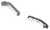 Příloha č. 1 - místa dodáníPříloha č. 1 - místa dodánípočet kusůadresa dodání5AOPK ČR, Kaplanova 1931/1,14800 Praha 11 - Chodov1RP SCKKO Slavkovský les, Drahomířino nábř. 197/16, 360 09 Karlovy Vary1RP SCHKO Český les, Malá 9,304 01 Plzeň1RP SCHKO České středohoří, Michalská 260/14, 412 01 Litoměřice1RP SCHKO České středohoří, pracoviště Ústí nad Labem, Bělehradská 1308/17,400 01 Ústí nad Labem1RP Jižní Čechy, Oddělení SCHKO Třeboňsko, Valy 121,379 01 Třeboň1RP Jižní Čechy, pracoviště České Budějovice, Nám. Přemysla Otakara II. č. 34, 370 01 České Budějovice1RP Střední Čechy, Podbabská 2582/30,160 00 Praha 6 Podbaba1RP Střední Čechy, Oddělení SCHKO Český kras, 267 18 Karlštejn 1/851RP Střední Čechy, Oddělení SCHKO Křivoklátsko, 270 23 Zbečno č. 51RP Liberecko. Oddělení SCHKO Jizerské hory, U jezu 10,460 01 Liberec1RP Liberecko, Oddělení SCHKO Český ráj, Antonína Dvořáka 294, 51101 Turnov1RP Liberecko, Oddělení SCHKO Lužické hory. Školní 12,471 25 Jablon, v Podještědí1RP Východní Čechy, Oddělení SCHKO Železné hory. Náměstí 317,538 25 Nasavrky1RP Východní Čechy, Oddělení SCHKO Broumovsko, Ledhujská 59, 549 54 Police nad Metují1RP Východní Čechy, Oddělení SCHKO Orlické hory, Dobrovského 332, 516 01 Rych. nad Kněžnou1RP SCHKO Žďárské Vrchy, Brněnská 39, 59101 Žďár nad Sáz.1RP SCHKO Žďárské vrchy, detašované pracoviště Havlíčkův Brod. Husova 2115, 580 02 Havlíčkův Brod 21RP Jižní Morava, Oddělení SCHKO Pálava, Náměstí 32, 692 01 Mikulov1RP Jižní Morava, Oddělení SCHKO Moravský kras, Svitavská 29, 678 01 Blansko1RP Jižní Morava, pracoviště Brno, Kotlářská 51, 602 00 Brno1RP Olomoucko, Oddělení SCHKO Litovelské Pomoraví, Husova ul. 906/5, 784 01 Litovel1RP Olomoucko, Oddělení SCHKO Jeseníky, Šumperská 93,790 01 Jeseník1RP Olomoucko, pracoviště Olomouc, Lafayettova 13, 779 00 Olomouc1RP SCHKO Poodří, Ul. 2. května 1, 742 13 Studénka1RP SCHKO Poodří, Trocnovská 2,702 00 Ostrava1RP SCHKO Beskydy, Nádražní 36, 756 61 Rožnov pod Radhoštěm1RP SCHKO Bílé Karpaty, Nádražní 318, 763 26 Luhačovice1RP SCHKO Bílé Karpaty, pracoviště Zlín, Zarámí 88,760 01 Zlín33